   107年年菜菜單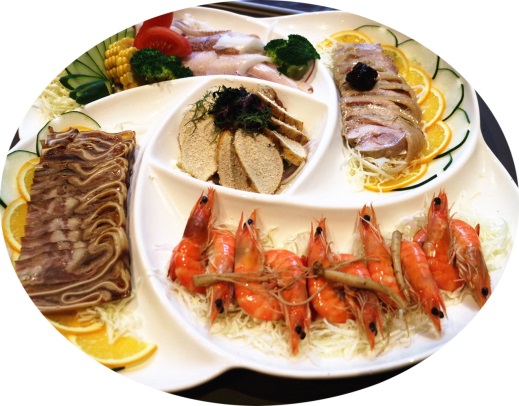 葉陶五福拼盤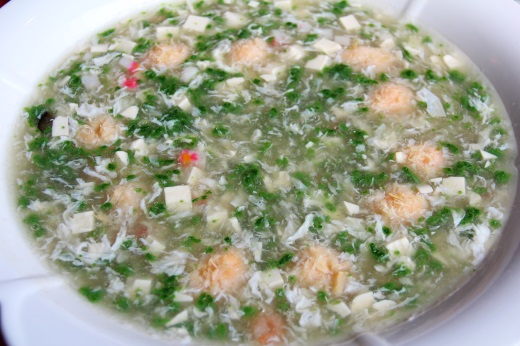 翡翠干貝丸海鮮羹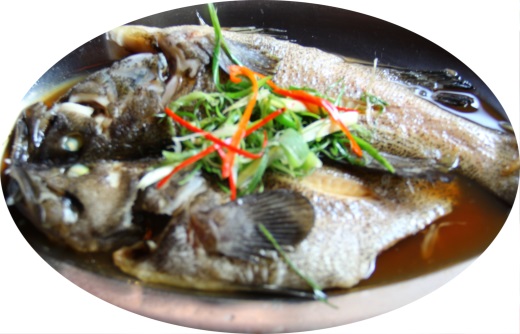 清蒸石斑魚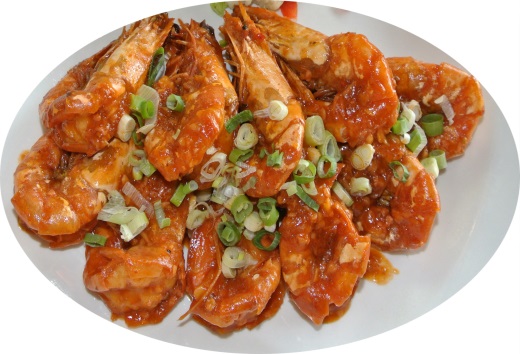 乾燒大蝦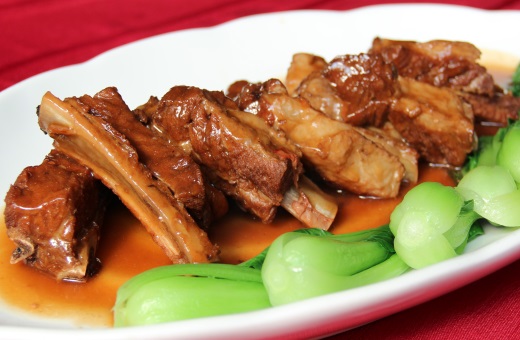 南乳燒肋排  ＄6880NET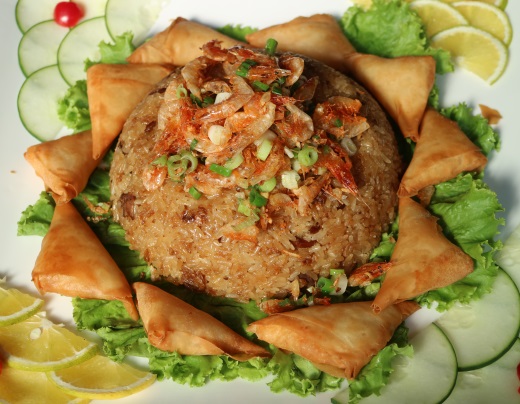 黃金蝦餅拼米糕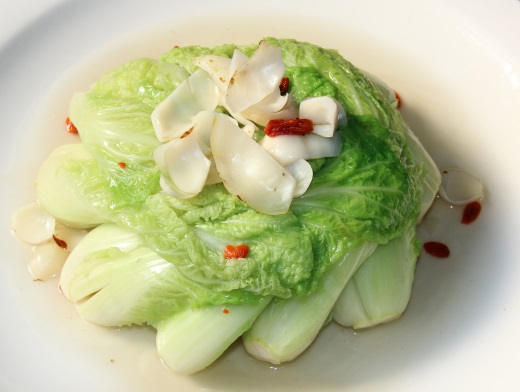 百合娃娃菜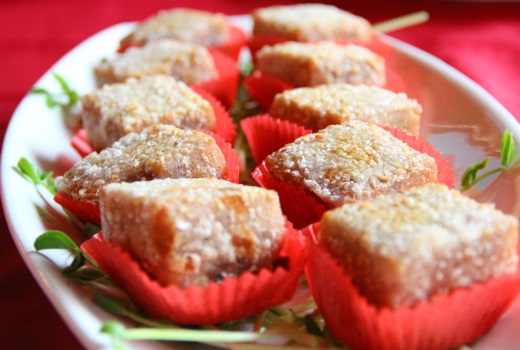 芋香酥鴨方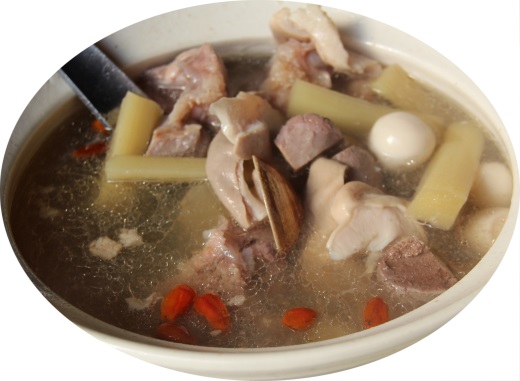 甘蔗四寶湯